Nomor	:           /UN17.2/PT/01.04/2024	[tanggal bulan tahun]                                                Lampiran	: -Perihal	: Permohonan Izin Penelitian dan	  Permintaan Data Yth. [Nama dan Jabatan Penerima][Nama Instansi/Organisasi][Alamat Instansi/Organisasi]Dengan hormat,Melalui surat ini, kami dari Fakultas Ilmu Sosial dan Ilmu Politik, Universitas Mulawarman, ingin mengajukan permohonan izin untuk melaksanakan penelitian serta memohon kesediaan untuk berbagi data yang relevan. Kegiatan ini merupakan bagian dari proses penyusunan skripsi mahasiswa kami, [Nama,NIM Mahasiswa], yang sedang menempuh studi di program [Nama Program Studi].Judul skripsi yang diajukan adalah "[Judul Skripsi]", di bawah bimbingan [Nama Dosen Pembimbing]. Penelitian ini bertujuan untuk [Jelaskan secara singkat tujuan penelitian]. Data yang kami butuhkan meliputi [Jelaskan jenis data yang dibutuhkan], yang kami percaya akan sangat memperkaya analisis dan kesimpulan dalam penelitian yang akan dilakukan.Kami berharap [Nama Instansi/Organisasi] dapat memberikan izin serta menyediakan data yang diperlukan, sesuai dengan kebijakan yang berlaku di instansi Anda. Kami berkomitmen untuk menjaga kerahasiaan dan integritas data yang diberikan serta akan menggunakan informasi tersebut hanya untuk kepentingan akademis sesuai dengan ketentuan yang berlaku.Atas perhatian dan kerjasama yang diberikan, kami ucapkan terima kasih. Kami menantikan balasan positif dari Anda dan siap untuk membahas lebih lanjut mengenai permohonan ini pada kesempatan berikutnya.an.  DekanWakil Dekan I Bidang Akademik Dr. Rina Juwita, S.IP, MHRIR  NIP 198104172005012001*Informasi Kontak : [nama dan no hp mahasiswa]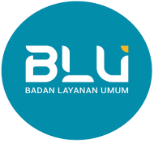 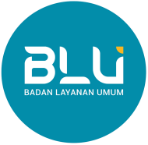 KEMENTERIAN PENDIDIKAN, KEBUDAYAAN, 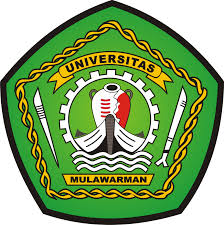 RISET, DAN TEKNOLOGI UNIVERSITAS MULAWARMANFAKULTAS ILMU SOSIAL DAN ILMU POLITIKAlamat : Jl. Tanah Grogot Kampus Gn. Kelua Samarinda 75114 Telpon : 0541 – 4121397  Laman : www.fisip.unmul.ac.id